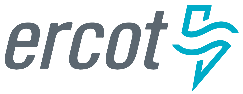 May 2020 ERCOT Monthly Operations Report
Reliability and Operations Subcommittee Meeting July 9, 2020Table of Contents1.	Report Highlights	22.	Frequency Control	32.1.	Frequency Events	32.2.	Responsive Reserve Events	42.3.	Load Resource Events	43.	Reliability Unit Commitment	44.	Wind Generation as a Percent of Load	55.	Largest Net-Load Ramp	56.	COP Error Analysis	67.	Congestion Analysis	87.1.	Notable Constraints	87.2.	Generic Transmission Constraint Congestion	127.3.	Manual Overrides	127.4.	Congestion Costs for Calendar Year 2020	128.	System Events	148.1.	ERCOT Peak Load	148.2.	Load Shed Events	148.3.	Stability Events	148.4.	Notable PMU Events	148.5.	DC Tie Curtailment	148.6.	TRE/DOE Reportable Events	148.7.	New/Modified/Removed RAS	148.8.	New Procedures/Forms/Operating Bulletins	149.	Emergency Conditions	159.1.	OCNs	159.2.	Advisories	159.3.	Watches	159.4.	Emergency Notices	1510.	Application Performance	1510.1.	TSAT/VSAT Performance Issues	1510.2.	Communication Issues	1510.3.	Market System Issues	1611.	Model Updates	16Appendix A: Real-Time Constraints	18Report HighlightsThe unofficial ERCOT peak was 64,396 MW.There were 4 frequency events. There were 4 instances where Responsive Reserves were deployed.There was 1 RUC commitment.Congestion in the Panhandle can be attributed to high wind generation. Congestion in the North are can mostly be attributed to planned outages and high generation output. Congestion in the South can be attributed to planned outages and the load pattern in the Valley. There were 24 days of congestion on the Panhandle GTC, 22 days on the North Edinburg to Lobo GTC, 18 days on the McCamey GTC, 3 days on the Nelson Sharpe to Rio Hondo GTC, and 1 day on the North to Houston GTC. There was no activity on the remaining GTCs during the month. There were 0 DC Tie curtailments. Frequency ControlFrequency EventsThe ERCOT Interconnection experienced four frequency events, which resulted from units’ trip. The average event duration was 00:05:02.A summary of the frequency events is provided below. The reported frequency events meet one of the following criteria: Delta Frequency is 60 mHz or greater; the MW loss is 350 MW or greater; resource trip event triggered RRS deployment. Frequency events that have been identified as Frequency Measurable Events (FME) for purposes of BAL-001-TRE-1 analysis are highlighted in blue. When analyzing frequency events, ERCOT evaluates PMU data according to industry standards. Events with an oscillating frequency of less than 1 Hz are considered to be inter-area, while higher frequencies indicate local events. Industry standards specify that damping ratio for inter-area oscillations should be 3.0% or greater. For the frequency events listed below, the ERCOT system met these standards and transitioned well after each disturbance. (Note: All data on this graph encompasses frequency event analysis based on BAL-001-TRE-1.)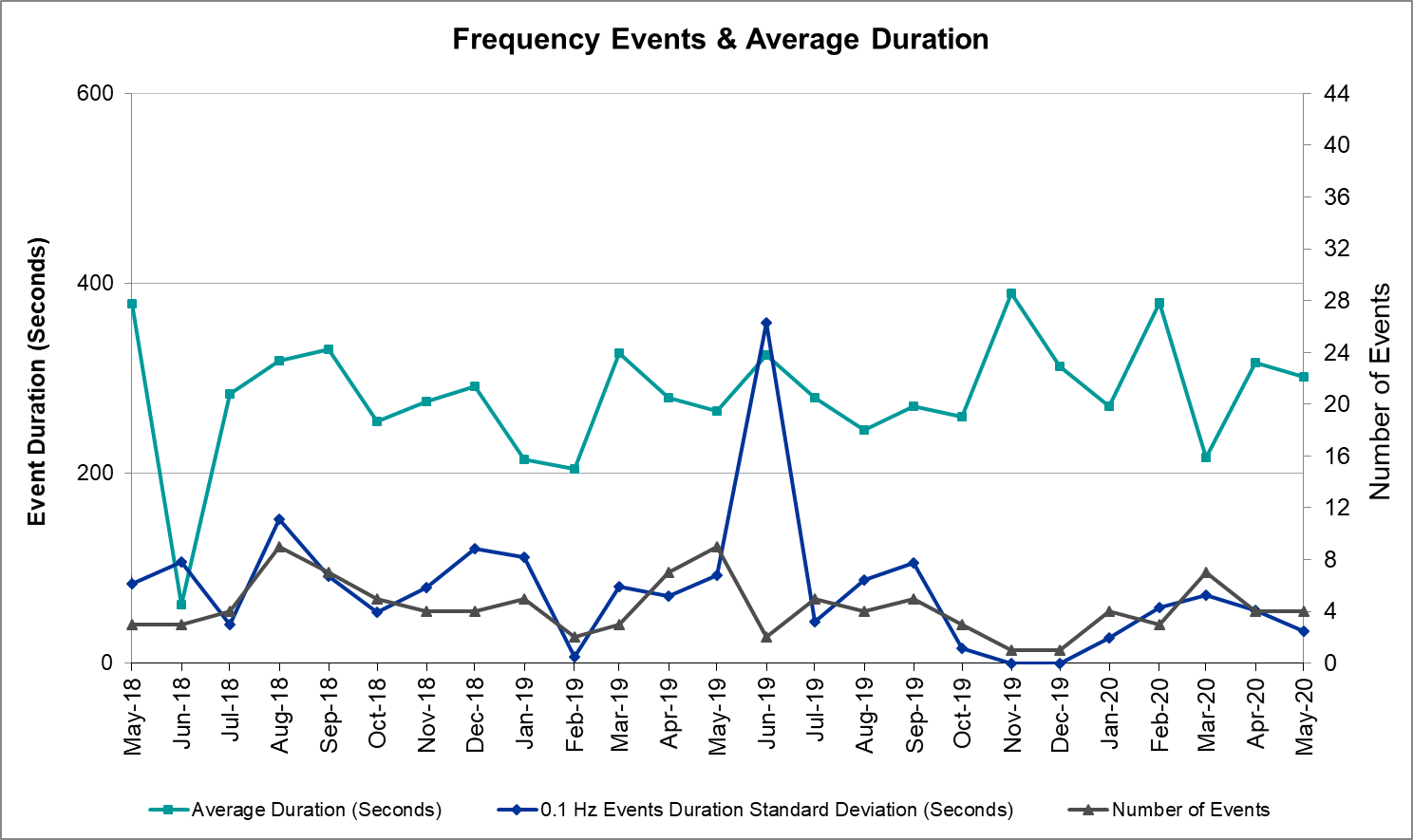 Note that the large standard deviation in June 2019 is due to coincidental extreme high and low durations for a small set of events (2).Responsive Reserve EventsThere were 4 events where Responsive Reserve MWs were released to SCED. The events highlighted in blue were related to frequency events reported in Section 2.1 above.Load Resource EventsNo Load Resource Events.Reliability Unit CommitmentERCOT reports on Reliability Unit Commitments (RUC) on a monthly basis. Commitments are reported grouped by operating day and weather zone. The total number of hours committed is the sum of the hours for all the units in the specified region. Additional information on RUC commitments can be found on the MIS secure site at Grid  Generation  Reliability Unit Commitment.There were no DRUC commitments.There was 1 HRUC commitment.Wind Generation as a Percent of Load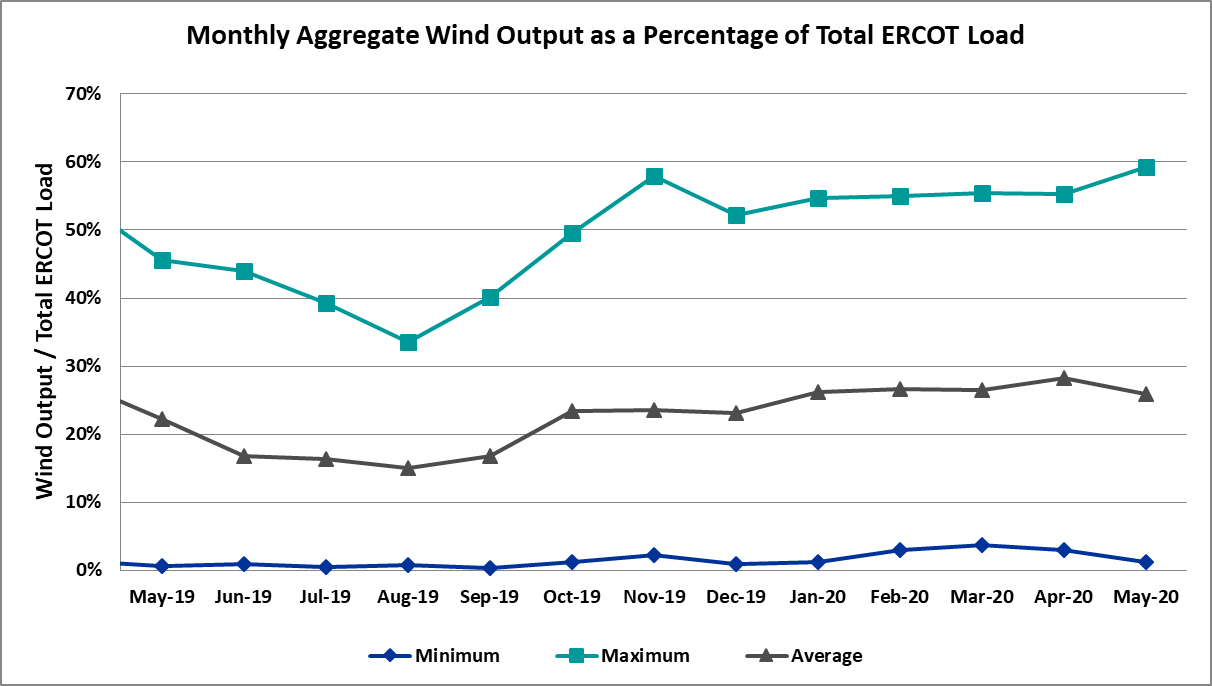 Wind Generation Record: 21,144 MW on 05/07/2020 at 20:43Wind Penetration Record: 59.30% on 05/02/2020 at 02:10Largest Net-Load RampThe net-load ramp is defined as the change in net-load (load minus wind and PVGR generation) during the defined time horizon. Such a variation in net-load needs to be accommodated in grid operations to ensure that the reliability of the grid is satisfactorily maintained. The largest net-load ramp during 5-min, 10-min, 15-min, 30-min and 60-min in May 2020 is 988 MW, 1529 MW, 1852 MW, 3104 MW, and 5757 MW, respectively. The comparison with respect to the historical values is given in the table below.COP Error AnalysisCOP Error is calculated as the capacity difference between the COP HSL and real-time HSL of the unit. Mean Absolute Error (MAE) stayed high over 9,000 MW until Day-Ahead at 12:00, then dropped significantly to 2,381 MW by Day-Ahead at 14:00. In the following chart, Under-Scheduling Error indicates that COP had less generation capacity than real-time and Over-Scheduling Error indicates that COP had more generation capacity than real-time. Under-Scheduling persisted from beginning of Day-Ahead to end of the Operating Day. 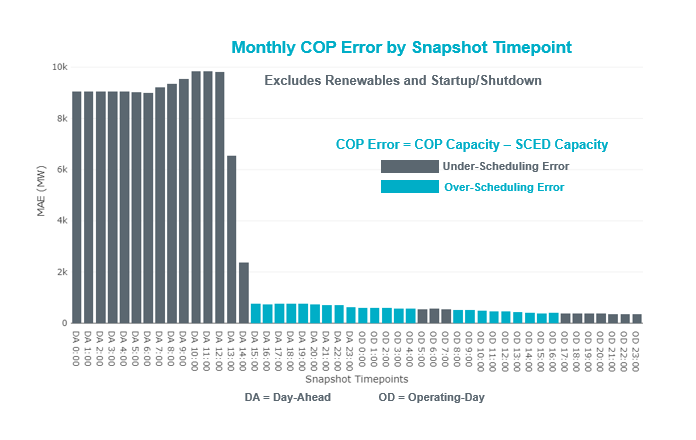 Monthly MAE for the Latest COP at the end of the Adjustment Period was 365 MW with median ranging from -209 MW for Hour-Ending (HE) 18 to 183 MW for HE 12. HE 2 on the 30th had the largest Over-Scheduling Error (1,318 MW) and HE 21 on the 22nd had the largest Under-Scheduling Error (-3,049 MW). 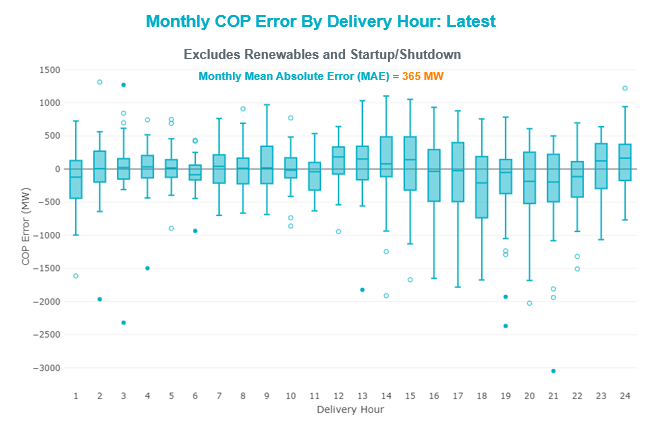 Monthly MAE for the Day-Ahead COP at 12:00 was 9,817 MW with median ranging from -14,845 MW for Hour-Ending (HE) 18 to -4,797 MW for HE 5. HE 17 on the 22nd had the largest Under-Scheduling Error (-22,666 MW) and HE 2 on the 1st had the largest Over-Scheduling Error (+1,702 MW).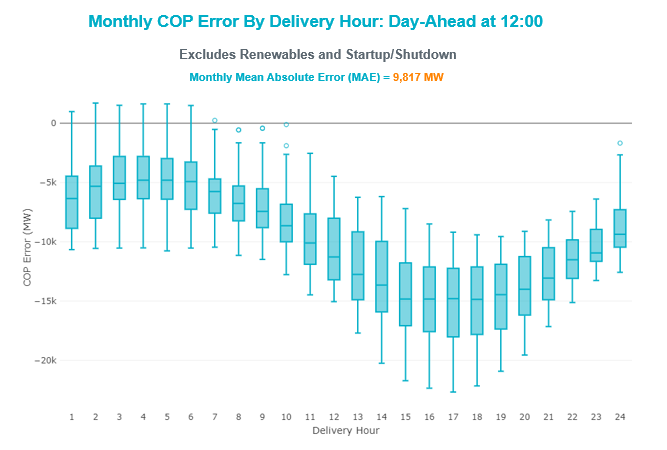 Congestion AnalysisNotable ConstraintsNodal protocol section 3.20 specifies that ERCOT shall identify transmission constraints that are active or binding three or more times within a calendar month. As part of this process, ERCOT reports congestion that meets this criterion to ROS. In addition ERCOT also highlights notable constraints that have an estimated congestion rent exceeding $1,000 for a calendar month. These constraints are detailed in the table below. Rows highlighted in blue indicate the congestion was affected by one or more outages. For a list of all constraints activated in SCED, please see Appendix A at the end of this report.Generic Transmission Constraint CongestionThere were 24 days of congestion on the Panhandle GTC, 22 days on the North Edinburg to Lobo GTC, 18 days on the McCamey GTC, 3 days on the Nelson Sharpe to Rio Hondo GTC, and 1 day on the North to Houston GTC. There was no activity on the remaining GTCs during the month. Note: This is how many times a constraint has been activated to avoid exceeding a GTC limit, it does not imply an exceedance of the GTC occurred or that the GTC was binding.Manual OverridesNone.Congestion Costs for Calendar Year 2020The following table represents the top twenty active constraints for the calendar year based on the estimated congestion rent attributed to the congestion. ERCOT updates this list on a monthly basis.System EventsERCOT Peak LoadThe unofficial ERCOT peak load for the month was 64,396 MW and occurred on the 19th, during hour ending 18:00.Load Shed EventsNone.Stability EventsNone.Notable PMU EventsERCOT analyzes PMU data for any significant system disturbances that do not fall into the Frequency Events category reported in section 2.1. The results are summarized in this section once the analysis has been completed.There were no PMU events outside of those reported in section 2.1.DC Tie CurtailmentThere were no DC Tie curtailments.TRE/DOE Reportable Events BPUB submitted an OE-417 for 05/16/2020. Reportable Event Type: Suspicious ActivityLCRA TO submitted an OE-417 for 05/25/2020. Reportable Event Type: Transmission LossCNP submitted an OE-417 for 05/27/2020. Reportable Event Type: Loss of Electric Service to more than 50,000 customersCPS QSE submitted an OE-417 for 05/30/2020. Reportable Event Type: Unplanned EvacuationNew/Modified/Removed RASNone.New Procedures/Forms/Operating BulletinsEmergency ConditionsOCNsNone.AdvisoriesWatchesNone.Emergency NoticesNone.Application PerformanceTSAT/VSAT Performance IssuesNone.Communication IssuesNone.Market System IssuesNone.Model UpdatesThe Downstream Production Change (DPC) process allows ERCOT to make changes in the on-line Network Operations Model without loading a completely new model.  The purpose of this process is to allow for reliable grid operations as system conditions change between designated Network Operations Model database loads.  The DPC process is limited in scope to just those items listed below, with equipment ratings updates being the most common.  ERCOT has seen a rise in the use of the DPC process to make on-line updates to the Network Operations Model in recent years, instead of through the standard Network Operations Model Change Request process.Static Line ratings (Interim Update)Dynamic Line ratings (non-Interim Update)Autotransformer ratings (non-Interim Update)Breaker and Switch Normal status (Interim Update)Contingency Definitions (Interim Update)RAP and RAS changes or additions (Interim Update)Net Dependable and Reactive Capability (NDCRC) values (Interim Update)Impedance Updates (non-Interim)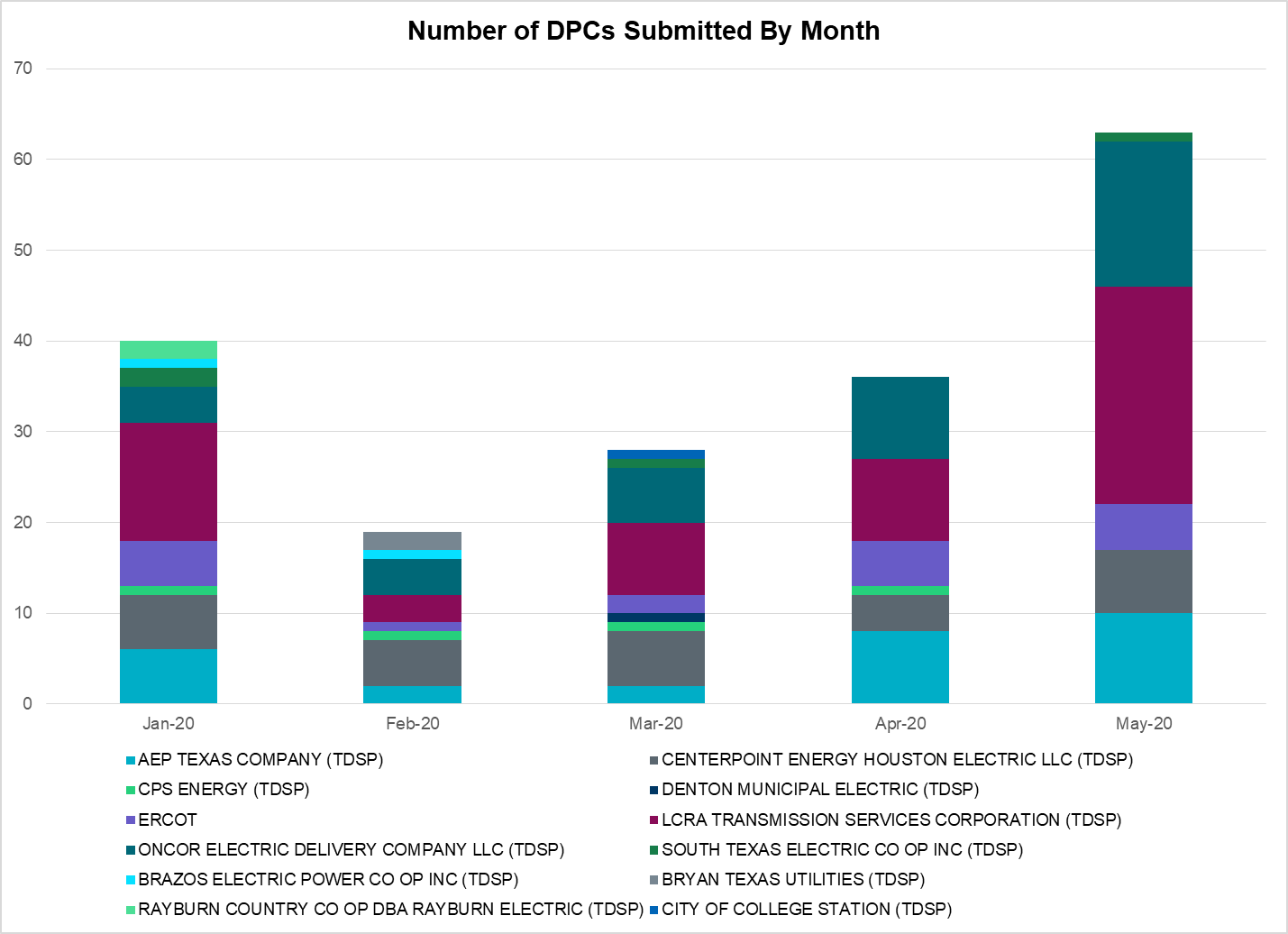 Appendix A: Real-Time ConstraintsThe following is a complete list of constraints activated in SCED. Full contingency descriptions can be found in the Standard Contingencies List located on the MIS secure site at Grid  Generation  Reliability Unit Commitment.Date and TimeDelta FrequencyMax/Min FrequencyDuration of EventPMU Data PMU Data MW LossLoadWindInertiaDate and Time(Hz)(Hz)Duration of EventOscillation Mode (Hz)Damping RatioMW Loss(MW)% (GW-s)5/6/2020 5:570.08159.8910:03:160.588%38531,75323%226,7995/7/2020 23:290.10259.9010:03:542.155%40640,97549%175,0635/26/2020 21:230.11359.9050:04:240.713%48144,3435%268,2245/31/2020 10:450.17459.8190:08:341.8615%82040,7657%263,918Date and Time Released to SCEDDate and Time RecalledDuration of EventMaximum MWs ReleasedComments5/6/2020 5:575/6/2020 6:010:03:324235/7/2020 23:295/7/2020 23:330:03:325955/12/2020 1:145/12/2020 1:200:06:12707Large wind down ramp5/31/2020 10:455/31/2020 10:530:07:521153Resource Location# of ResourcesOperating DayTotal # of Hours CommittedTotal MWhsReason for CommitmentSouthern15/1/202061,409DCC3_NEDMonth and Year5 min10 min15 min30 min60 minMay 2020988 MW1529 MW1852 MW3104 MW5757 MWMay 2014914 MW1468 MW2264 MW3123 MW4331 MWMay 20151156 MW1770 MW2088 MW3242 MW5318 MWMay 2016871 MW1324 MW1804 MW2945 MW4897 MWMay 20171109 MW1422 MW1883 MW3149 MW5348 MWMay 20181173 MW1330 MW1845 MW3382 MW6508 MWMay 20191066 MW1767 MW2483 MW4227 MW5146 MW2014-20191494 MW1991 MW2780 MW4109 MW7786 MWContingency NameOverloaded Element# of Days Constraint ActiveCongestion RentTransmission ProjectContingency NameOverloaded Element# of Days Constraint ActiveCongestion RentTransmission ProjectJEWET TO SNG 345 DBLCKTBtu_Jack_Creek - Twin Oak Switch 345kV9$17,072,907.31Loss of NEDIN trainNorth Edinburg 345kV1$9,831,038.84NORTH EDINBURG TRX 1382 345/138North Edinburg 345kV7$9,225,085.27HCKSW TO SAGNA 138 DBLCKTEagle Mountain Ses - Morris Dido 138kV8$5,961,790.60Upgrade the Saginaw - Eagle Mountain 138 kV Double Circuit Line (6273)Berghe-Kendal 345kv & Welfar-Boerne 138kvKendall - Cagnon 345kV13$5,306,414.56Boerne Cico - Comfort - Kendall Transmission Line Upgrade (6982)BasecasePNHNDL GTC24$3,959,785.22Panhandle GTC Exit Plan - "PANHANDLE RENEWABLE ENERGY ZONE (PREZ)
STUDY REPORT" on MIS, CONSTRUCT OGALLALA TO BLACKWATER DRAW 345 KV LINE (52245), CONSTRUCT BLACKWATER DRAW TO FOLSOM POINT345 KV LINE (52258), CONSTRUCT BLACKWATER DRAW TO DOUBLE MOUNTAIN (52299), CONSTRUCT DOUBLE MOUNTAIN TO FIDDLEWOOD TO FARMLAND 345 KV L (522307)CRLNW TO LWSSW 345 DBLCKTTi Tnp - West Tnp 138kV13$3,038,095.25Lewisville - Lewisville Jones - Lakepointe 138 kV Line (45537)ODLAW SWITCHYARD to ASPHALT MINES LIN 1Hamilton Road - Maverick 138kV24$2,405,673.78Brackettville to Escondido: Construct 138 kV line (5206)BasecaseNE_LOB GTC22$1,938,416.02GTC Exit plan in the North Edinburg - Lobo Stability Study Report posted in the  ERCOT MIS websiteGila - Highway 9 138KVMayo - Gila 138kV5$1,717,497.85TWR (345) HLJ-WAP64 & BLY-WAP72South Texas Project - Wa Parish 345kV5$1,500,638.98Freeport - Master Plan (6668B)SALSW TO KLNSW 345 DBLCKTKilleen Switch 345kV4$1,057,651.36Killeen Sw. Sta. 345/138 kV Autotransformer Replacement (5624)PAREDES SWITCHING STATION to CENTRAL AVENUE SUB LIN 1Rio Hondo - East Rio Hondo Sub 138kV24$1,054,378.67Rebuild Rio Hondo to East Rio Hondo (6687)GILA to MAYO LIN 1Nueces Bay - Whitepoint 138kV2$1,031,620.55RIO HONDO to LAS PULGAS LIN 1Raymondville 2 138kV16$961,790.22Harlingen SS - Raymondville #2: Convert to 138 kV (6167)COMANCHE SWITCH (Oncor) to COMANCHE PEAK SES LIN _AComanche Tap - Comanche Switch (Oncor) 138kV11$922,169.43wett_sand_bluff to wett_bearkat LIN 1Carterville - Einstein 138kV7$787,468.71Bearkat Loop - Bearkat to Longshore (45399)SAN MIGUEL 345_138 KV SWITCHYARDS to LOBO LIN 1North Laredo Switch - Piloncillo 138kV16$616,485.72GTC Exit plan in the North Edinburg - Lobo Stability Study Report posted in the  ERCOT MIS websiteWICHITA FALLS SOUTH SWITCH to NEWPORT BEPC LIN _EBowie 138kV12$449,765.34Bowie Autotransformer Replacement (52275)BasecaseMCCAMY GTC18$430,135.24McCamey GTC Exit Plan posted on the ERCOT MIS websiteBasecaseNELRIO GTC3$307,273.35GTC Exit plan in the Nelson Sharpe - Rio Hondo Stability Study Report posted in the  ERCOT MIS websiteBOSQUE SWITCH to ELM MOTT LIN 1Bosque Switch - Rogers Hill Bepc 138kV29$255,683.34Upgrade Elm Mott - Bosque 138 kV Line (52149)Berghe-Kendal 345kv & Welfar 138kvKendall - Cagnon 345kV6$232,991.30Boerne Cico - Comfort - Kendall Transmission Line Upgrade (6982)LON HILL to NELSON SHARPE LIN 1Celanese Bishop - Kleberg Aep 138kV7$217,620.14SAN MIGUEL GEN to FOWLERTON LIN 1San Miguel Gen 345kV5$213,362.37San Miguel 345/138 kV autotransformer replacements (5218A, 5218B)TOMBSTONE to Lynx LIN 116th Street Tnp - Woodward 2 138kV8$174,752.38Solstice: Build 345 kV station (5530) and Solstice to Bakersfield: Build 345 kV line (5539)GRSES TO PKRSW 345 DBLCKTBarton Chapel Wind Farm - Oran Sub 138kV9$113,404.70Cagnon-Kendal 345 &Cico-Mengcr 138Bergheim - Kendall 345kV3$107,147.76Boerne Cico - Comfort - Kendall Transmission Line Upgrade (51953)AJO to NELSON SHARPE LIN 1Las Pulgas - Raymondville 2 138kV3$105,700.51GTC Exit plan in the Raymondville - Rio Hondo Stability Study Report posted in the  ERCOT MIS websiteMelon Creek to RINCON LIN 1Bonnieview - Rincon 69kV9$79,803.25Refugio - Rincon: Upgrade 69 kV Line (6427)LAQUINTA to LOBO LIN 1Bruni Sub 138kV6$74,516.38ASHERTON to Bevo Substation LIN 1Bevo - Brundage Sub 69kV3$61,769.23Rebuild BEVO to Brundage to Big Wells 69 kV lines. (6255B)WESTSIDE AEP to HOLLY LIN 1Holly - Southside 138kV3$60,519.66Holly - Southside: 138 kV Line Rating Increase (45566)CISCO to PUTNAM 138kv LIN 1Estes - Pecan Bayou 138kV7$55,402.52PRICE ROAD SUBSTATION to POWER PLANT SUBSTATION LIN 1Silas Ray Power Plant 138kV3$53,980.41VICTORIA TRX 69A1 138/69Magruder - Victoria 138kV5$52,458.79Port Lavaca - Victoria: Line Rebuild (50876)FORT MASON to YELLOW JACKET LIN 1Yellow Jacket - Hext Lcra 69kV12$50,470.63Heartland to Yellowjacket: Build 69 kV line (3754)Bighil-Kendal 345kVYellow Jacket - Treadwell 138kV8$45,551.03Treadwell GTC Exit Plan posted on the ERCOT MIS websiteElmcreek-Sanmigl 345kVPawnee Switching Station - Calaveras 345kV3$44,062.26FORT MASON to YELLOW JACKET LIN 1Yellow Jacket - Hext Lcra 69kV12$43,462.78Heartland to Yellowjacket: Build 69 kV line (3754)BasecaseOmega - Horse Hollow Generation Tie 345kV3$38,449.32KING MOUNTAIN SWITCHYARD to ODESSA EHV SWITCH LIN 1Fort Stockton Plant - Solstice 138kV6$37,436.57Solstice: Build 345 kV station (5530)CISCO to PUTNAM 138kv LIN 1Abilene South - Vinson 138kV4$36,267.00Solstice to FORT STOCKTON PLANT LIN 1Alpine - Bronco 69kV9$35,548.60BRACKETTVILLE to HAMILTON ROAD LIN 1Hamilton Road - Maverick 138kV12$34,526.90Brackettville to Escondido: Construct 138 kV line (5206)FORT MASON to YELLOW JACKET LIN 1Mason Switching Station - Hext Lcra 69kV9$32,702.59Mason to North Brady: Rebuild 69 kV line (50900)LOFTIN to COTTONWOOD ROAD SWITCH LIN 1Bowie 138kV9$32,149.46Bowie Autotransformer Replacement (52275)FORT MASON to YELLOW JACKET LIN 1Mason Switching Station - Hext Lcra 69kV9$29,562.79Mason to North Brady: Rebuild 69 kV line (50900)ALPINE REA to BARRILLA LIN 1Alpine - Paisano 69kV3$26,403.65BOWIE (Oncor) to BENNETT ROAD SWITCH LIN _ABowie 138kV4$25,072.48Bowie Autotransformer Replacement (52275)COLETO CREEK to VICTORIA LIN 1Coleto Creek - Victoria 138kV3$23,505.66Coleto Creek - Rosata: Line Rebuild (50870)CAGNON to KENDALL LIN 1Comfort - Kendall 138kV3$22,277.15Boerne Cico - Comfort - Kendall Transmission Line Upgrade (51953)LON HILL to NELSON SHARPE LIN 1Celanese Bishop - Nelson Sharpe 138kV3$21,407.37GTC Exit plan in the Nelson Sharpe - Rio Hondo Stability Study Report posted in the  ERCOT MIS websiteBasecaseRandado Aep - Zapata 138kV15$18,041.82Zapata: Add 138 kV Reactor (44393)FORT LANCASTER to ILLINOIS #4 LIN 1Hamilton Road - Maxwell 138kV14$17,583.18GILA to HIWAY 9 LIN 1Gila - Hiway 9 138kV6$15,918.23Cagnon-Kendal 345 & Cico-Comfor 138Mason Creek - Bandera 138kV3$13,017.14Ferguson-Sherwood Shores & Ferguson-Granite Mountain 138kVJohnson City - Wirtz 138kV3$12,966.53Wirtz to Johnson City to Mountain Top Rebuild to 138kV (6789)SAN MIGUEL 345_138 KV SWITCHYARDS to LOBO LIN 1Laredo Vft North - Las Cruces 138kV4$9,022.65Laredo - Del Mar: 138 kV Line Rebuild (45511)MCELMURRAY to ESKOTA SWITCH LIN 1Eskota Switch - Longworth 69kV5$8,129.28Scott REA Tap to Eskota 69 kV line: Rebuild 69 kV line (6042)
Wolfgang to Rotan 69 kV line: Rebuild 69 kV line (5970)CALF CREEK POI to NATURAL DAM LIN _ABig Spring West - Stanton East 138kV6$7,130.66SUN SWITCH to SCURRY SWITCH LIN 1Wolfgang - Rotan 69kV8$4,951.98Wolfgang to Rotan 69 kV line: Rebuild 69 kV line (5970)ODESSA EHV SWITCH to MOSS SWITCH LIN _ZTrigas Odessa Tap - Odessa Ehv Switch 138kV3$4,264.14Riverton-Odessa EHV/Moss 345 kV Line (5445)Bighil-Kendal 345kVHamilton Road - Maxwell 138kV8$2,426.37ASPERMONT AEP to SPUR LIN 1Wolfgang - Rotan 69kV9$2,376.61Wolfgang to Rotan 69 kV line: Rebuild 69 kV line (5970)BENNETT ROAD SWITCH to WISE COUNTY LIN _BMyra - Valley View Bepc 138kV3$1,794.95Pig Creek to Solstice LIN 1Fort Stockton Plant - Airport Tnp 138kV7$1,667.16ContingencyBinding Element# of 5-min SCEDEstimatedTransmission ProjectMOSS SWITCH to ECTOR COUNTY NORTH SWITCHING STATION LIN _ADollarhide - No Trees Switch 138kV12,277115,237,549.35Andrews County South Switch - No Trees Switch 138 kV Line (7171)WINK to DUNE SWITCH and YUKONDollarhide - No Trees Switch 138kV10,92476,533,287.97Andrews County South Switch - No Trees Switch 138 kV Line (7171)Manual MDSSW_TRX1_345/138Trigas Odessa Tap - Odessa Ehv Switch 138kV1,78738,328,997.67Riverton-Odessa EHV/Moss 345 kV Line (5445)BasecasePNHNDL GTC14,45532,222,161.10Panhandle GTC Exit Plan - "PANHANDLE RENEWABLE ENERGY ZONE (PREZ)
STUDY REPORT" on MISCRLNW TO LWSSW 345 DBLCKTTi Tnp - West Tnp 138kV7,51227,506,188.55Congestion Management Plan # 4  and Stewart Road:  Construct 345 kV cut-in (5604)WINK to DUNE SWITCH and YUKONAndrews County South - Amoco Three Bar Tap 138kV2,00223,188,211.21Andrews County South Switch - No Trees Switch 138 kV Line (7171)MOSS SWITCH to ECTOR COUNTY NORTH SWITCHING STATION LIN _AAndrews County South - Amoco Three Bar Tap 138kV1,31621,247,827.71Andrews County South Switch - No Trees Switch 138 kV Line (7171)JEWET TO SNG 345 DBLCKTBtu_Jack_Creek - Twin Oak Switch 345kV1,19317,477,432.70POMELO to NORTH EDINBURG LIN 1Lobo - Freer 69kV7,37710,626,337.75GTC Exit plan in the North Edinburg - Lobo Stability Study Report posted in the  ERCOT MIS websiteCRLNW TO LWSSW 345 DBLCKTArgyle - Highlands Tnp 138kV3,92210,613,392.34Lewisville - Lewisville Jones - Lakepointe 138 kV Line (45537)Loss of NEDIN trainNorth Edinburg 345kV909,831,038.84ODLAW SWITCHYARD to ASPHALT MINES LIN 1Hamilton Road - Maverick 138kV12,2099,356,513.24Brackettville to Escondido: Construct 138 kV line (5206)NORTH EDINBURG TRX 1382 345/138North Edinburg 345kV5039,225,085.27ODESSA EHV SWITCH TRX ODEHV_3_1 345/138Odessa Ehv Switch 345kV5588,111,745.70Riverton-Odessa EHV/Moss 345 kV Line (5445)HCKSW TO SAGNA 138 DBLCKTEagle Mountain Ses - Morris Dido 138kV8218,092,669.11Upgrade the Saginaw - Eagle Mountain 138 kV Double Circuit Line (6273)BIG SPRING SWITCH to CHALK_69kV and McDonald Road_138kVOdessa Ehv Switch 345kV2577,736,976.71Riverton-Odessa EHV/Moss 345 kV Line (5445)MOSS SWITCH to ECTOR COUNTY NORTH SWITCHING STATION LIN _AOdessa Ehv Switch - Yarbrough Sub 138kV3717,401,498.44Riverton-Odessa EHV/Moss 345 kV Line (5445)MIDESSA SOUTH SW TRX MDSSW_1_1 345/138Trigas Odessa Tap - Odessa Ehv Switch 138kV1,0457,114,333.10Riverton-Odessa EHV/Moss 345 kV Line (5445)DCRMOD28 Odesa-Mdssw&Glnhv 138 kVBig Three Odessa Tap - Odessa Ehv Switch 138kV4356,442,561.35Riverton-Odessa EHV/Moss 345 kV Line (5445)BasecaseNE_LOB GTC8,5306,210,951.97GTC Exit plan in the North Edinburg - Lobo Stability Study Report posted in the  ERCOT MIS websiteProcedure TitlePOBReliability Unit Commitment Desk938Scripts939Date and TimeMessageMay 06 2020 13:30 CPTERCOT has postponed the posting of the DAM solution for Operating Day May 07, 2020 due to a delay in clearing DAM.May 07 2020 13:30 CPTERCOT has postponed the posting of the DAM solution for Operating Day May 08, 2020 due to a delay in clearing DAM.May 13 2020 13:30 CPTERCOT has postponed the posting of the DAM solution for Operating Day May 14, 2020 due to a delay in clearing DAM.May 18 2020 13:30 CPTERCOT has postponed the posting of the DAM solution for Operating Day May 19, 2020 due to a delay in clearing DAM.May 20 2020 13:30 CPTERCOT has postponed the posting of the DAM solution for Operating Day May 21, 2020 due to a delay in clearing DAM.Transmission OperatorNumber of DPCsAEP TEXAS COMPANY (TDSP)10BRAZOS ELECTRIC POWER CO OP INC (TDSP)0BRYAN TEXAS UTILITIES (TDSP)0CENTERPOINT ENERGY HOUSTON ELECTRIC LLC (TDSP)7CITY OF AUSTIN DBA AUSTIN ENERGY (TDSP)1CITY OF COLLEGE STATION (TDSP)0CITY OF GARLAND (TDSP)0CPS ENERGY (TDSP)0DENTON MUNICIPAL ELECTRIC (TDSP)0ELECTRIC TRANSMISSION TEXAS LLC (TDSP)0ERCOT5LCRA TRANSMISSION SERVICES CORPORATION (TDSP)24ONCOR ELECTRIC DELIVERY COMPANY LLC (TDSP)16RAYBURN COUNTRY CO OP DBA RAYBURN ELECTRIC (TDSP)0SHARYLAND UTILITIES LP (TDSP)0SOUTH TEXAS ELECTRIC CO OP INC (TDSP)1TEXAS MUNICIPAL POWER AGENCY (TDSP)0TEXAS-NEW MEXICO POWER CO (TDSP)3Contingency NameOverloaded ElementFrom StationTo StationCount of DaysSBOSELM51030__BBOSQUESWRGH29SMV_PAR8RIOHND_ERIOHND_1MV_RIOHORIOHONDO25SMV_PAR8RIOHND_ERIOHND_1RIOHONDOMV_RIOHO25SBRAUVA8HAMILT_MAVERI1_1HAMILTONMAVERICK24BASE CASEPNHNDLn/an/a24BASE CASENE_LOBn/an/a22BASE CASEMCCAMYn/an/a18SRAYRI28RAYMND2_69A1RAYMND2RAYMND216SLOBSA25NLARSW_PILONC1_1NLARSWPILONCIL16BASE CASERANDAD_ZAPATA1_1ZAPATARANDADO15BASE CASERANDAD_ZAPATA1_1RANDADOZAPATA15SILLFTL8HAMILT_MAXWEL1_1MAXWELLHAMILTON14DBERBO58R5_KENDL_1KENDALCAGNON13DCRLLSW5588_A_1LWSVWLWVTI13SFORYEL8HEXT_YELWJC1_1YELWJCKTHEXT12SBRAHAM8HAMILT_MAVERI1_1HAMILTONMAVERICK12SLKAWFS8BOW_FMR1BOWBOW12SFORYEL8HEXT_YELWJC1_1HEXTYELWJCKT12SCMNCPS5651__BCMNSWCMNTP11SMELRIN8BONIVI_RINCON1_1RINCONBONIVIEW9SFORYEL8HEXT_MASONS1_1MASONSWHEXT9SSPUASP8ROTN_WOLFGA1_1WOLFGANGROTN9DJEWSNG5JK_TOKSW_1TOKSWJK_CK9SCRDLOF9BOW_FMR1BOWBOW9SSOLFTS8ALPINE_BRONCO1_1BRONCOALPINE9DGRSPKR56377__ABRTSWORANS9SFORYEL8HEXT_MASONS1_1HEXTMASONSW9DBIGKEN5HAMILT_MAXWEL1_1MAXWELLHAMILTON8STOMLYN816TH_WRD2_1WOODWRD216TH_ST8DHCKSAG86265__AEMSESMRSDO8SSCUSU28ROTN_WOLFGA1_1WOLFGANGROTN8SSCUSU28ROTN_WOLFGA1_1ROTNWOLFGANG8DBIGKEN5TREADW_YELWJC1_1TREADWELYELWJCKT8SCISPUT8ESTES_PECAN_1_1PECAN_BYESTES7SPIGSOL8TNAF_FTS_1TNAFFTST7XNED258NEDIN_138HNEDINNEDIN7SN_SLON5CELANE_KLEBER1_1CELANEBIKLEBERG7SPIGSOL8TNAF_FTS_1FTSTTNAF7SW_BW_25CRTVLE_EINSTEN_1EINSTEINCRTRVLLE7SSTABS186144__ABSPRWSTASW6SGILNU78GILA_HIWAY_1_1GILAHIWAY_96SLAQLOB8BRUNI_69_1BRUNIBRUNI6DBERWE58R5_KENDL_1KENDALCAGNON6SKINODE5FTST_SOLSTI1_1FTSTSOLSTICE6MGILHIW8GILA_MAYO1_1MAYOGILA5SMCEESK86780__AESKSWLONGWRTH5MGILHIW8GILA_MAYO1_1GILAMAYO5SODLBRA8HAMILT_MAVERI1_1HAMILTONMAVERICK5SSANFOW5SANMIGL_ATAHSANMIGLSANMIGL5DWAPHLJ5STPWAP39_1STPWAP5XVI2C89MAGRUD_VICTOR2_1VICTORIAMAGRUDER5SALPBAR9ALPINE_PAIS1_1ALPINEPAIS4SALPBAR9ALPINE_PAIS1_1PAISALPINE4SCISPUT8SOUTHA_VINSON1_1SOUTHABIVINSON4BASE CASEFTST_SOLSTI1_1FTSTSOLSTICE4DSALKLN5KLNSW_MR2HKLNSWKLNSW4SBOWBNT9BOW_FMR1BOWBOW4SLOBSA25LARDVN_LASCRU1_1LARDVNTHLASCRUCE4DCAGCO58583T583_1BANDERMASOCR3MSPUSCK8ROTN_WOLFGA1_1ROTNWOLFGANG3BASE CASENELRIOn/an/a3DELMSAN5PAWNEE_SPRUCE_1PAWNEECALAVERS3SSILPRI8SILASRAY_T1SILASRAYSILASRAY3SBEVASH8BEVO_BRUNDAGE_1BRUNDGSBEVO3SBRAUVA8GANSO_MAVERI1_1MAVERICKGANSO3BASE CASEHHGTOM_1HHGTOMEGA3DZORHAY5R5_KENDL_1KENDALCAGNON3SODEMOS56475__CODEHVTROTP3DCAGCI58656T656_1KENDALBERGHE3SHOLWES8HOLLY4_SOUTH_1_1HOLLY4SOUTH_SI3SCMNCPS5651__CCMNTPSHILO3SCAGKEN575T243_1KENDALCOMFOR3SN_SLON5CELANE_N_SHAR1_1N_SHARPECELANEBI3SVICCO28COLETO_VICTOR2_1COLETOVICTORIA3SBAKBIG5FTST_SOLSTI1_1FTSTSOLSTICE3SN_SAJO5LASPUL_RAYMND1_1LASPULGARAYMND23DFERGRM81318T313_1WIRTZJOHNCI3SBTPBNT8MYRA_VAL_1MYRAVALYVIEW3MSPUSCK8ROTN_WOLFGA1_1WOLFGANGROTN3XMDS586475__CODEHVTROTP2XMDL58TALLCITY_TELPR_1TELPH_RDTALLCITY2DGIBLIM5JK_TOKSW_1TOKSWJK_CK2SPIGSOL8LYNX_RIOPEC1_1LYNXRIOPECOS2SMAYWHI8NUECES_WHITE_2_1WHITE_PTNUECES_B2SMDOPHR5138_ALV_MNL_1ALVINMAINLAND2SAVMBSP86095__DLMESAJPPOI2DGRMGRS86830__BCRDSWOLNEY2SN_SLON5LOYOLA_69_1LOYOLALOYOLA2SPIGSOL8RIOPEC_WOODW21_1WOODWRD2RIOPECOS2SMELRIN8HEARDT_WOODSB1_1WOODSBORHEARDTAP2SMDLODE56475__FODESAODNTH2SKINFAL8FALFUR_PREMON1_1FALFURPREMONT2SCISPUT8POTOSI_VINSON1_1VINSONPOTOSI_T2XVLS58565__AANASWMLISA2SWLFMON8FTST_SOLSTI1_1FTSTSOLSTICE2DWLDSCO5LUTHER_VEALMOR_1VEALMOORLUTHER2SSTAMDL8TALLCITY_TELPR_1TELPH_RDTALLCITY2DCAGCO58656T656_1KENDALBERGHE2SLOBSA25ASHERT_CATARI1_1ASHERTONCATARINA2DBONNED5BURNS_RIOHONDO_1RIOHONDOMV_BURNS2DB_DAIR8B_DAVI_VALADE3_1B_DAVISVALADEZ2SKLELOY8LOYOLA_69_1LOYOLALOYOLA2DDUPHE18I_DUPS_MCCAMP2_1I_DUPSWMCCAMPBE2MWHI58NUECES_WHITE_2_1WHITE_PTNUECES_B1SCOLLON5VICTO_WARBU_1A_1VICTORIAWARBURTN1DMGSQAL56095__DLMESAJPPOI1SPLDLME86135__AGUNSWGYVLM1DMTSCOS56437__FSCRCVKNAPP1SHAYZO256T227_1HAYSENZORN1SHOLWES8ARCADI_SOUTH_1_1ARCADIASOUTH_SI1DSWECBF5BLUF_C_MULBER1_1MULBERRYBLUF_CRK1SNORODE5FTST_SOLSTI1_1FTSTSOLSTICE1XHHG58HHGT_T2HHHGTHHGT1SN_SLON5HOLLY4_SOUTH_1_1HOLLY4SOUTH_SI1DSTPRED5MRK_VNVL_1MRKHMSWVNVLKSW1DPRSVLS5PRSSW_MR1HPRSSWPRSSW1SGRICOL5VICTO_WARBU_1A_1VICTORIAWARBURTN1XNED358WES_MV_W_1MV_WESL4WESLACO1DJCKWCS56041__AGRSESPKRSW1SDOWMOO8DOWNIES_AX1HDOWNIESDOWNIES1SREAUVA8DOWNIES_AX1HDOWNIESDOWNIES1SPOMNED5FREER_LOBO1_1LOBOFREER1DMCEBUT8LONGWR_ROBY1_1LONGWRTHROBY1STNWRIO8M_69_N1_1TNPINIONTNFS1DCC3_NEDNEDIN_138HNEDINNEDIN1BASE CASEN_TO_Hn/an/a1BASE CASEPAP1LINE_1PAP1PELICAN1DSCOFAR56216__BWLVSWSHRNE1DGRSLNC56380__DPAINTCREMURRAY1DMGSMDS56475__CODEHVTROTP1SKEYWLV86610__DBSPSWBSCTP1SLOBSA25BRUNI_69_1BRUNIBRUNI1BASE CASECAMWINDTL_1CAMWINDPAREDES1DCBYQNM8CBYDKR83_ACBYDKR1DLB_GBY8HR_NS_91_AHRNS1SFLAPIG8LYNX_RIOPEC1_1LYNXRIOPECOS1DCAGBRA5N5_P4_2_1CALAVERSSKYLINE1SSCLWF28NVKSW_FMR1NVKSWNVKSW1DFLCMGS56095__DLMESAJPPOI1DHCKSAG86260__CEMSESRHTP11SSCLWF186840__BNVKSWANARN1SSCLWF286840__BNVKSWANARN1SRDODES8940__CENWSWWXHCH1DFLAPLU8BELLSO_AT2BELLSOBELLSO1DZORHAY5BERGHE_AT1LBERGHEBERGHE1DBONRIO5BURNS_RIOHONDO_1RIOHONDOMV_BURNS1XNED258NEDIN_138LNEDINNEDIN1DSTEDES8STERT_FMR1STERTSTERT1BASE CASESWEETWN3_XF31SWEETWN3SWEETWN31DJCKHND56041__AGRSESPKRSW1DJCKHND56377__ABRTSWORANS1XMOS2586475__CODEHVTROTP1DCPSST58651__CCMNTPSHILO1SMOLLOB8DEL_MA_LAREDO1_1LAREDODEL_MAR1SPEAX28DOWNIES_AX1HDOWNIESDOWNIES1SMELRIN8HEARDT_REFUGI1_1REFUGIOHEARDTAP1DHUTHUT5HUTTO_MR1HHUTTOHUTTO1SKINODE5PIGCRE_SOLSTI1_1SOLSTICEPIGCREEK1SMV_MV78RIOHND_ERIOHND_1MV_RIOHORIOHONDO1DCPSJON5152__AMBDSWRKCRK1DRILKRW56085__EWFSSWNSTAR1DCPSST58651__BCMNSWCMNTP1SSCLWF28BBTIE1_1BCATWINDWNDSW1SPOMNED5DEL_MA_LAREDO1_1LAREDODEL_MAR1SN_SLON5N_SHARPE_PS3N_SHARPEN_SHARPE1SGRILON5VICTO_WARBU_1A_1VICTORIAWARBURTN1SFLCMGS56095__DLMESAJPPOI1DRILBOW56380__DPAINTCREMURRAY1SRICGRS86840__BNVKSWANARN1DRILKRW5BOW_FMR1BOWBOW1SSIEMOL8DEL_MA_LAREDO1_1LAREDODEL_MAR1UAM2AMI1DEL_RI_HAMILT1_1HAMILTONDEL_RIO1SODLBRA8GANSO_MAVERI1_1MAVERICKGANSO1SCENLOB5GODDAR_PAWNEE1_1GODDARDPAWNEE1BASE CASEHHGT_400MVAR_1HHGTHHGT1STNWRIO8M_69_N1_1TNFSTNPINION1DAUSDUN8211T147_1GILLCRMCNEIL_1DHILMAR5361T361_1SCHERTPARKWA1SAVMBSP86610__ABUZSWCHATP1DBWNKLN5COLETA_COLE_I1_1COLE_IVICOLETAP1SHACPB38FTST_SOLSTI1_1FTSTSOLSTICE1DLONWAR5NCARBI_SEADRF1_1SEADRFTCNCARBIDE1